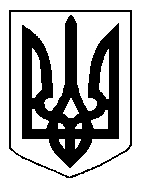 БІЛОЦЕРКІВСЬКА МІСЬКА РАДА	КИЇВСЬКОЇ ОБЛАСТІ	Р І Ш Е Н Н Я
від  27 лютого 2020 року                                                                        № 5075-91-VIIПро розгляд заяви щодо припинення терміну дії договору оренди землі  ГАРАЖНО-БУДІВЕЛЬНОМУ КООПЕРАТИВУ«ВІРАЖ-АВТО»Розглянувши звернення постійної комісії з питань земельних відносин та земельного кадастру, планування території, будівництва, архітектури, охорони пам’яток, історичного середовища та благоустрою до міського голови від 20 лютого 2020 року №55/02-17, протокол постійної комісії з питань  земельних відносин та земельного кадастру, планування території, будівництва, архітектури, охорони пам’яток, історичного середовища та благоустрою від 28 січня 2020 року №203, заяву ГАРАЖНО-БУДІВЕЛЬНОГО КООПЕРАТИВУ «ВІРАЖ-АВТО» від 19 грудня  2019  року №6583, відповідно до ст. ст. 12, п. а) ч. 1 ст. 141  Земельного кодексу України, ст. 31 Закону України «Про оренду землі», п.34 ч.1 ст. 26 Закону України «Про місцеве самоврядування в Україні», міська рада вирішила:1. Відмовити в припиненні договору оренди землі з ГАРАЖНО-БУДІВЕЛЬНИМ КООПЕРАТИВОМ «ВІРАЖ-АВТО» з цільовим призначенням 02.06 Для колективного гаражного будівництва (вид використання – для експлуатації та обслуговування існуючих капітальних гаражів) за адресою: вулиця Молодіжна, 27,  площею 1,0373 га з кадастровим номером: 3210300000:08:002:0032, який укладений 16 вересня 2019 року №39   на  підставі рішення міської ради  від 27 червня 2019 року  №4084-73-VII «Про затвердження технічної документації із землеустрою щодо встановлення (відновлення) меж земельної ділянки в натурі (на місцевості) та передачу земельної ділянки комунальної власності в оренду Гаражно-будівельному кооперативу «ВІРАЖ-АВТО» та зареєстрований в Державному реєстрі речових прав на нерухоме майно  як інше речове право від 23.10.2019 року №33861858 відповідно до ч.3 ст.31 Закону України «Про оренду землі» орендодавець не дає згоди на припинення договору оренди земельної ділянки.2. Контроль за виконанням цього рішення покласти на постійну комісію з питань  земельних відносин та земельного кадастру, планування території, будівництва, архітектури, охорони пам’яток, історичного середовища та благоустрою.Міський голова             	                                                                     Геннадій ДИКИЙ